Ciências e MatemáticaAtividade onlineMateriais: UMA BICICLETAPROPOSTA:OBSERVANDO A BICICLETA, FAÇA UMA LISTA  DAS PARTES DELA QUE VOCÊ CONHECE.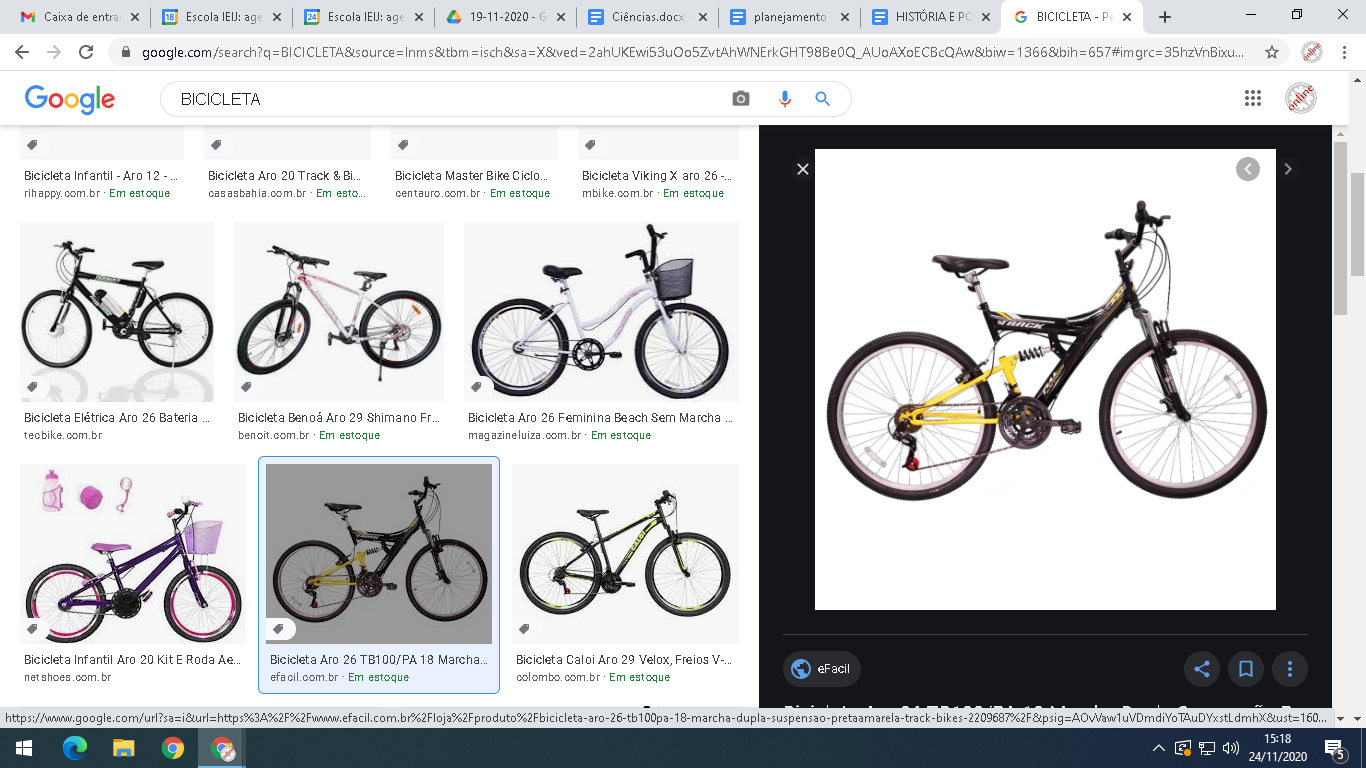 VIRE A BICICLETA DE BANCO PARA BAIXO E GIRE O PEDAL E OBSERVE COMO A BICICLETA FUNCIONA.COMO AS RODAS DA BICICLETA FUNCIONAM?